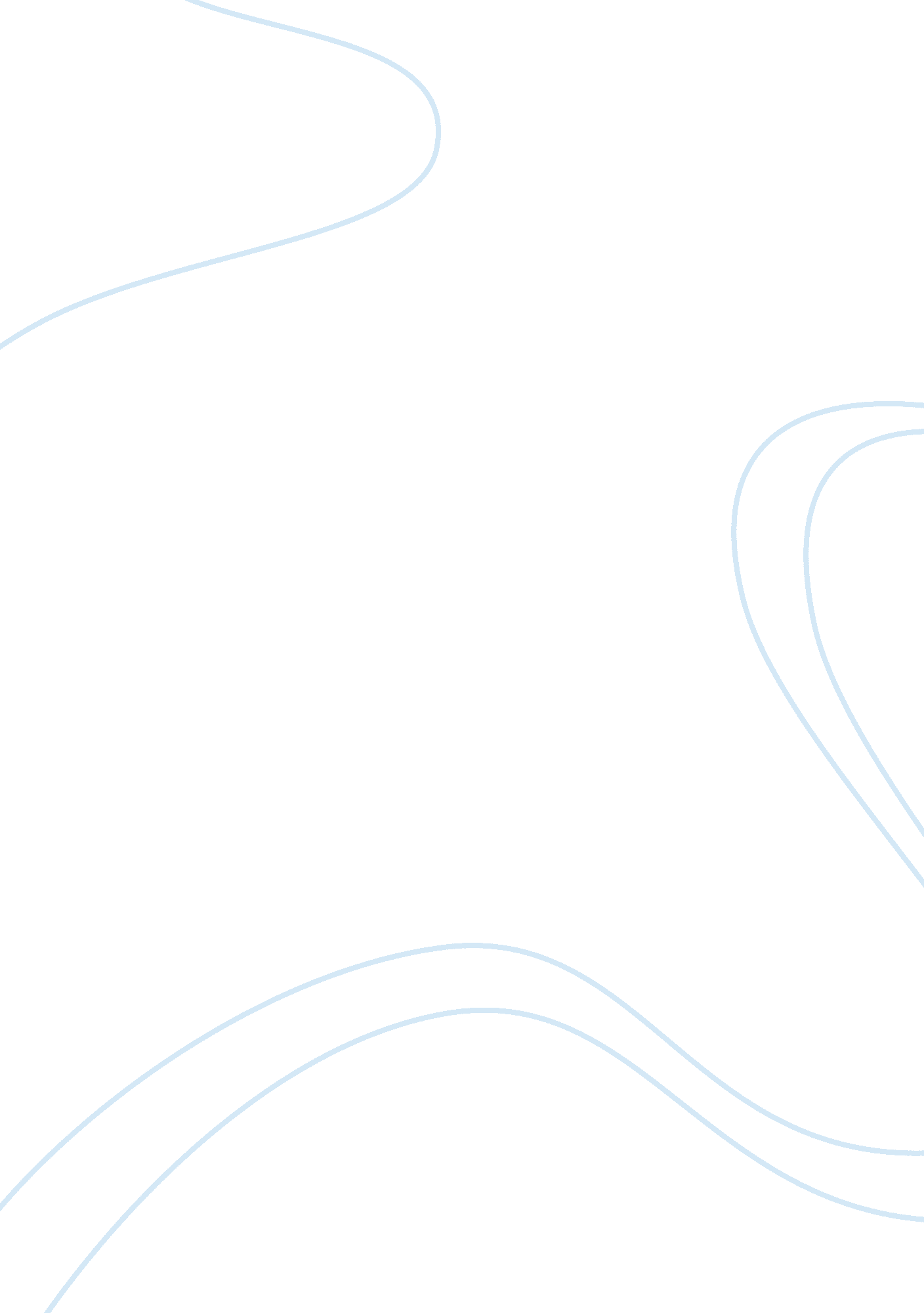 Confession room at a catholic church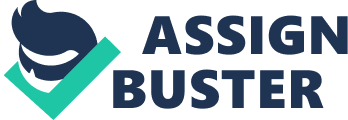 13 April 2008 Confession Room in a Catholic Church There is this special place where I lay down my burden and pour my heart out whenever I feel the need to talk to another being who will give me release. Being raised up in a Christian family and being a devout Catholic from as far as I can remember, the confession room inside a church has been introduced to me at an early age. I can still remember my mom saying that a person goes there in order to open his heart and tell his deepest secrets to the Lord. At a young age, I am not quite sure what this means but growing older acquainted me with the sacrament of penance. That small confession room in our village with a single chair, plain white paint, and a picture of the risen Jesus Christ becomes more than just a refuge for me. 
The confession room inside the Catholic Church where me and my family attend mass every Sunday is nothing extraordinary. The room is barely two by two meter square very small in comparison to the huge chapel which can accommodate hundreds of people. The small space can be justified by the intimacy that it brings between the priest and the one confessing his sins. The four walls are painted pure white, the whitest white that I can remember. One of this carries the picture of Jesus Christ after He has risen up from death, smiling, and wide open arms. I don't know but this picture always gives me the assurance that whatever I am to confess will be understood by the Lord and that He in open-arms, He will forgive me and lovingly accept me amidst all my imperfections. 
The confession room is one of the simplest places I have ever been into. There is a single furnishing which is a wooden chair which serves as a seat for the one coming to confess. The sanctity of the confession is indicated by the single chair which accommodates only one person at a time. The wooden chair is remained without cushion yet I barely feel any discomfort when using it. The confession room is divided into two portions-the one occupied by the priest and the one for the confessing. This is separated by a screen which preserves anonymity between the two. The priest can never see the one confessing his sins while the other can be assured that he will never be identified. This gives him the confidence to empty his heart and pour every sin he has committed. 
The confession room in a Catholic Church may seem so simple yet it is a priceless refuge for those who want to have a clear conscience before God and man. The walls, the paints, and the furnishing are nothing magnanimous but the relief and comfort that these brings can never be quantified. The feeling of peace and release derived from the sacrament of penance can never be accurately described by words. 